Velkommen i   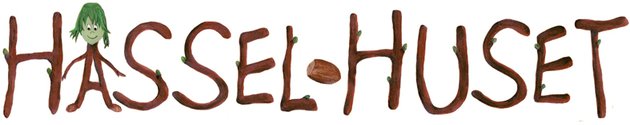 Vuggestue og børnehave i GedvedLidt om Hassel-Huset og vores værdier Hassel-Huset er en privat aldersintegreret daginstitution, godkendt af Horsens Kommune. Vi har både vuggestue og børnehave, med hhv. 18 og 45 pladser.Hassel-Huset skal være et omsorgsfuldt, trygt og dannende sted med fokus på det udviklende læringsmiljø for det individuelle barn, forældre og personale. Vi vægter udeliv højt. På legepladsen er alle børn integreret. Det gør, at de små børn kan lære af de store børn, og at de store børn lærer at tage hensyn til de små børn. Vi har også en mindre legeplads til vuggestuebørn. Den er mere afgrænset, og de er mere skærmet her. Her kan der laves små læringsrum i løbet af dagen. Vi vægter det gode og ligeværdige forældresamarbejde højt. Vi lægger stor vægt på et tæt og godt samarbejde mellem jer som forældre og os som personale. Et godt samarbejde og en god dialog er med til at sikre den bedste trivsel og hverdag for jeres barn i Hassel-Huset. Det er vores erfaring; at når forældrene har det godt med at aflevere deres barn i institutionen, påvirker det også barnet positivt. Fortæl os derfor gerne, når I er uenige eller undrer jer over måden, vi gør ting på i Hassel-huset. Vi vil rigtig gerne være i dialog med jer om jeres synsvinkel, så I også taler positivt om Hassel-huset og personalet. Vi vægter også et ligeværdigt samarbejde mellem jer som forældre og os som personale, til gavn for barnet. Vi forventer derfor også, at I som forældre sætter jer ind i de forskellige dagligdags rutiner, som er beskrevet i denne folder. Vi forventer også, at I deler vigtige informationer med os. Vi har brug for at vide, hvad der sker i barnets liv, som kan have betydning for barnets hverdag og trivsel, så vi kan støtte barnet bedst muligt. At dele informationer med hinanden er derfor også vigtigt i det gode samarbejde. Derfor lægger vi også vægt på den gode overlevering fra dagen. Her er I også altid velkomne til at spørge personalet på stuen om info og overlevering om dagen.Vi vægter fællesskab og ”Fri for mobberi” i Hassel-Huset. I Hassel-Huset arbejder vi med ”Fri for mobberi”. Det er et forebyggende antimobbeprogram til 0-9 årige børn, fagfolk og forældre, som Mary Fonden og Red Barnet står bag. Programmet består af pædagogiske materialer, der gør det nemt at styrke børnefællesskabet og forebygge mobning. ”Fri for mobberi” er en så integreret del af Hassel-husets DNA, at vi forventer, at I som forældre bakker op og følger forældrerådene i ”Fri for mobberi”: Forældrerådene for vuggestuebørn:Støt dit barn i at lege på kryds og tværs med de andre børn i vuggestuenTal ikke dårligt om de andre børn i vuggestuen eller om deres forældre og personalet Tag godt imod nye børn på stuen Giv dit barn opmuntring til at sige fra og til at støtte og forsvare kammerater Vær åben og positiv, når andre forældre fortæller om deres børns problemerForældreråd for børnehavebørn:Støt dit barn i at lege med forskellige børn – både i børnehaven og i fritiden.Tal ordentligt om og til andre børn, forældre og pædagogerHold arrangementer for alle Støt dit barn i at reagere, hvis en kammerat bliver udsat for noget uretfærdigtVis interesse for dit barns digitale livSpørg ind, hvis dit barn er ked af nogetVær åben og positiv, hvis andre forældre fortæller om deres barns udfordringerI er altid velkomne til at deltage i aktiviteter i Hassel-huset, og tilbringe tid her sammen med jeres barn. Hvis I ønsker en samtale med personalet om jeres barn, er I altid velkomne til at henvende jer, hvorefter vi vil finde en tid, hvor det kan lade sig gøre at mødes. Informationer fra Hasselhuset på hjemmeside og FacebookI finder generelle informationer fra Hasselhuset på hjemmesiden: www.hassel-huset.dk. På hjemmesiden finder I også informationer om:Årshjul for årets aktiviteter Kontaktoplysninger Personalet Grøn institution Politikker og principper Læreplaner for hhv. vuggestue og børnehave Evaluering af læreplanerne Hasselhuset kommunikerer mere aktuelle informationer, arrangementer, dagens/ugens aktiviteter via Facebookgrupper. Hasselhuset har følgende facebookgrupper: Hassel-Husets opslagstavle Hassel-husets forældre (på initiativ fra forældre i Hasselhuset) Hobitternes opslagstavle Bjørnebandens opslagstavle Skovtroldenes opslagstavle Giganternes opslagstavleStuerne laver nyhedsbreve/månedsplaner. Disse kan læses i de individuelle facebookgrupper. Vi prioriterer vores tid sammen med børnene, hvorfor der ikke kan forventes, at vi laver opslag hver dag. Grupperne er lukkede og hemmelige, og I skal derfor tilføjes til den enkelte gruppe af personalet. Vigtige oplysninger fra forældre til personalet Hvis jeres barn holder fri eller er syg, skal I give Hassel-huset besked så tidligt som muligt, så vi ved, at barnet ikke kommer. Enten direkte til personalet eller på stuens telefon.Giganterne: 60 66 81 39Skovtroldene: 60 66 31 39Hobbitterne: 60 66 00 39Bjørnebanden: 60 66 50 39Det er vigtigt, at vi kan komme i kontakt med jer, husk derfor at oplyse os om ændringer vedr. jeres: Telefonnummer, arbejdstelefonnummer, e-mailadresse og adresse”Hvem må hente barnet”Pasning i ferier og helligdageVi har 2 lukkeuger i sommerferien – uge 29 og 30. Derudover er der lukket dagen efter Kristi himmelfart og lukkedage i forbindelse med Jul og Nytår, jf. hjemmesiden. Der er pasningsgaranti, så vi sørger derfor for gæstepasning i en anden institution, hvis det ønskes. Datoer for lukkedage og regler for varsling af dette står på hjemmesiden. Strukturen i HasselhusetBørnene er fordelt i 4 grupper:Hobitterne (0-ca. 3 år) Bjørnebanden ca. 3 år – 4 år) Skovtroldene (ca. 4-5 år) Giganterne (ca. 5-6 år) For at lave en glidende overgang mellem vuggestue og børnehave, rykker børnene videre til børnehaven ud fra et hensyn til det enkelte barn og børnegrupperne samlet set. I vuggestuen (Hobitterne) har hvert barn i opstartsperioden tilknyttet en primær pædagog, der har et særligt øje for barnets trivsel. I starten vil I have en tæt dialog med den primære pædagog, og I er selvfølgelig altid velkomne til at kontakte personalet, hvis I har spørgsmål eller har brug for en snak. I børnehaven er der ikke primære voksne, men vi tager i fællesskab ansvar for, at alle børn i grupperne trives. Vores dagsrytme, aktiviteter og leg og ture ud af husetÅbningstider: Mandag til torsdag: 6.00-17.00Fredag: 6.00-16.30Hassel-Huset åbner hver dag kl. 6.00, hvor der møder én medarbejder ind.Herefter møder personalet ind løbende, så det passer med børnetallet. Det er derfor vigtigt for os at vide lidt om, hvornår jeres barn som oftest afleveres, så vi kan sikre, at der er personale nok om morgenen, så alle får en god start på dagen. For at vi kan tage godt imod alle børn, vil vi gerne have, at de er afleveret inden kl. 8.30 og ellers kan det aftales med personalet, at de kommer efter samlingsstunden. Vi har under morgensamling og formiddagsmad ikke mulighed for at gå fra og tage imod et barn med det nærvær, vi gerne vil, af hensyn til de andre børn på stuen. Vi vil gerne undgå unødig uro, og at børnene derved mister fokus. Vi har gennem hele dagen fokus på pædagogiske læringsrum, hvad enten det er pædagogiske planlagte aktiviteter, rutinesituationer som garderoben og spisningen eller den mere fri leg. I den fri leg er fokus på de sociale kompetencer, læring gennem leg og her følges børnenes egne initiativer hvor den voksne støtter op om legen. Der er hermed gennem hele dagen, fokus på alle læreplanstemaer og det pædagogiske grundlag i læreplanen. Morgenmad ml. kl. 7.00-7.30 Der tilbydes morgenmad til børn, der kommer og kan nå at spise inden kl. 7.30 – Maden tages væk 7.15 og de sidste børn spiser færdig indtil 7.30. De børn der er gået fra morgenbordet eller har spist hjemmefra leger og hygger indtil alle grupper ”åbner” 7.30. Der møder for mange børn ind efter 7.30. Vi kan derfor ikke tilbyde morgenmad derefter, da en pædagog ikke kan sidde fast ved morgenbordet. Stuerne åbner kl. 7.30 og dagen starter i de enkelte grupperVuggestuen starter indenfor og Børnehaven starter som udgangspunkt udenfor. Der kan dog være tidspunkter, hvor det er mere hensigtsmæssigt at starte inde og derfor kan det variere, hvor børnehavebørn er fra 7.30. Morgensamling og formiddagsmad kl. ca. 8.30 Omkring 8.30 spises der formiddagsmad (frugtposer i børnehaven) og holdes morgensamling for de enkelte grupper. Fredage har hele huset fællessamling fra ca. 9.15 i vuggestuen eller på legepladsen for alle børn. Frokost ca. kl. 11.00Omkring kl. 11.00 spiser vi frokost, hvorefter de børn der skal sove puttes og de børn der er vågne leger på legepladsen. Her støtter de voksne op omkring børnenes leg og læringsrum (se ovenstående).Eftermiddagsmad ca. kl. 13.30 Omkring kl. 13.30 spiser vi eftermiddagsmad enten ude eller inde. Hasselhuset lukker kl. 17.00 og 16.30Mandag til torsdag lukkes Hassel-Huset kl. 17.00 og fredage kl. 16.30. Vi opfordrer til, at man som forældre er i huset senest 15 min. før lukketid, så der er tid til at hente ens barn og få en overlevering fra personalet. Ovenstående omkring dagsrytmen er med de forbehold som den ugentlige struktur giver, da udflugter, turdage etc. giver små justeringer i, hvornår vi gør hvad, men dette skal ses som en vejledning.Middagssøvn for Hobitterne i vuggestuenBørnene sover middagssøvn i vuggestuen i Hassel-Huset, da det er vigtigt, at barnet får sit søvnbehov dækket. Det er en forudsætning for barnets velvære, udvikling og trivsel, at barnet er udhvilet.De børn, der sover både formiddags- og eftermiddagslur følger deres egen rytme både mht. sove- og spisetider.Det er vigtigt, at barnet får lov til at vågne selv. Derfor vækker vi nødigt børnene. Hvis der er problemer med at få barnet i seng om aftenen, skyldes det sjældent en lang middagssøvn. Men vi er altid lydhøre og tager gerne en dialog om jeres barns behov.Jeres barn må gerne medbringe sovedyr, sutteklude eller lignende, der skaber tryghed, når barnet skal sove. Til børnene der sover i krybberummet, skal I selv medbringe en barnevogn med dyne, sele og myggenet og selv skifte linned efter behov.  Vi tilser børnene jævnligt, og via babyalarmer kan personalet høre, om der er ro i krybberummet. Middagssøvn i Bjørnebanden - BørnehavenDe børnehavebørn i Bjørnebanden, der har brug for at sove middagslur sover på madrasser inde eller hviler på madrasser udenfor. Hassel-Huset har madrasser og soveposer.Jeres barn må gerne medbringe sovedyr, sutteklude eller lignende til at skabe tryghed under luren. Personalet sidder ved børnene, indtil de er faldet i søvn.Skovtroldebørn og Giganter sover som udgangspunkt ikke middagslur. Aktiviteter og leg – særligt på legepladsenVi igangsætter forskellige aktiviteter for at tilgodese barnets udvikling og trivsel og arbejder ud fra den styrkede læreplan. I det daglige deler vi tit børnene op i små grupper efter alder eller udviklingstrin. Dels for at tage individuelle hensyn, men også for at give børnene mulighed for at være i mindre grupper med større nærvær. Vi mener, at der i hverdagen skal være en balance i forhold til antallet af aktiviteter og barnets mulighed for at lege selv. Barnet har brug for tid og rum til at lege. Det er i legen, at børn bearbejder deres oplevelser og erfaringer, og prøver sig selv af i forhold til andre børn. Personalet kan deltage i legen og give børnene ideer til at videreudvikle legen. Igennem leg har børnene også mulighed for at få motoriske udfordringer, så de lærer deres krop at kende og kan bevæge sig sikkert.Børnene leger på legepladsen hver dag. Også selvom det regner eller sner. Legepladsen er indrettet sådan, at der er gode muligheder for fysisk udfoldelse, med forskelligt terræn, så børnene kan bruge deres krop og styrke deres motorik. Ture ud af husetJeres barn vil ofte komme på ture ud af huset og rundt i nærmiljøet. Det kan fx være i forbindelse med fødselsdag hos en kammerat, en tur på biblioteket eller en tur i skoven.Der bliver som udgangspunkt informeret om større ture på gruppens opslagstavle på Facebook i god tid i forvejen. Børnene bærer trafikveste ved ture og redningsveste, hvis turen går ned til åen i skoven.Opstart i Hasselhuset, aflevering og afhentning af barnetI en opstartsperiode når barnet starter i vuggestue/børnehave, er der mange nye indtryk, kammerater og voksne at forholde sig til. Det kræver meget energi og kan være hårdt for et barn. Vi anbefaler, at I giver barnet tid til en stille og rolig opstart. Det fungerer bedst, hvis en af jer er sammen med barnet de første dage, og senere giver det nogle korte dage. Dette aftales med personalet på stuen.Aflevering Det er vigtigt, at I får sagt godmorgen til personalet, så vi ved, at jeres barn er kommet. Vi vil gerne vide, hvis der er specielle ting, som vi skal være særligt opmærksomme på i løbet af dagen.Som vidt det er muligt, er det altid en god ide at sætte god tid af til at aflevere jeres barn, så det bliver en rar oplevelse uden stress og jag. I afleveringssituationen kan du desuden altid bede personalet om at vinke farvel til dig sammen med dit barn.Det henstilles til, at I ikke afleverer barnet mellem kl. 8.30-9.15, da vi her holder samling med børnene (dette kan variere fra på stuerne, spørg ved tvivl).Hver stue har en afhentningstavle, hvor I skal skrive, hvornår jeres barn bliver hentet. Det har betydning for vores planlægning og hensyn til barnets sovetider. Det er også rart for os, at kunne svare på eventuelle spørgsmål fra jeres barn om, hvornår det bliver hentet og af hvem.Afhentning Husk altid at sige farvel til personalet, når I henter jeres barn, så vi ved, at jeres barn er taget hjem. Det giver os også mulighed for at fortælle, hvis der er sket noget særligt i løbet af dagen eller bare den lille ”gode historie”. Hvis barnet skal hentes af andre end jer, skal I give personalet besked og skrive det på afhentningstavlen. Vi udleverer ikke børn til andre end barnets forældre, medmindre der på forhånd er aftalt andet.Hvis I bliver forhindret i at hente jeres barn på det skrevne tidspunkt, skal der gives besked til stuens telefon. Når Hassel-Huset lukker, skal I være klar til at gå fra huset. Det er derfor en god ide at komme 15 minutter før lukketid. Vær OBS på parkeringspladsen ifm. aflevering/afhentning. Små børn har ikke lært at passe på bilerne endnu. Kør derfor langsomt på parkeringspladsen, da andre forældre kan være ved at hente eller aflevere deres børn. Husk at slukke motoren også på kolde dage. Dette både af sikkerhedsmæssige- og miljømæssige årsager. Tag hensyn til vores genboer. Parkér ikke ud for deres indkørsler.Hassel-Husets låger ifm. aflevering/afhentning. Husk altid at lukke lågerne både udenfor og indenfor. Udenfor er det VIGTIGT at slå klappen der sikrer lågen ned, så der ikke er nogen børn, der kan forlade Hassel-Huset. Indenfor er der børnesikringslåger ved vuggestuen, for at sikre at de ikke falder ned af trapperne. Overtrækssko ifm. aflevering/afhentning: år du afleverer eller henter dit barn, skal du bruge de blå overtrækssko, i dårligt vejr. De er placeret i garderoberne. Ellers bliver gulvene let snavsede, og da børnene opholder sig mest på gulvet, kan det hurtigt blive uhygiejnisk.Hvis vi er løbet tør for overtrækssko, så efterlad jeres egne sko i garderoben.Mobiltelefon på lydløs el. sluk ifm. aflevering /afhentning. På den måde viser I barnet, at I gerne vil være sammen med det, og barnet oplever, at al jeres opmærksomhed er samlet omkring det. Husk det er jeres vigtigste møde på dagen Frokostordning og måltiderVuggestuebørn: Det vil fremgå af hjemmesiden om frokostordningen er tilvalgt eller om børnene selv medbringer alle måltider. Der er valg om frokost og frugtordning hver andet år. Børnehavebørn: 
Børnene medbringer selv frugtposer til formiddagsmad og madpakker til frokost samt drikkedunk. Eftermiddagsmaden er forældrebetalt og indkøbes af børnehaven. Der er valg om frokost og frugtordning hver 2. år. Hvad skal I medbringe? GarderobeHvert barn har sit eget rum i garderoben. Her er der plads til overtøj, skiftetøj, støvler, tasker og lignende. Garderoben skal ryddes op dagligt, når jeres barn hentes. Der MÅ IKKE være plastikposer frit liggende, hvor børnene kan nå dem. Tøj, der i løbet af dagen er blevet vådt eller beskidt, lægges i en pose i jeres barns garderoberum. Husk at få det med hjem, og få nyt og rent skiftetøj med til barnet næste dag. Garderoben skal tømmes hver fredag, så der kan gøres rent.I skal sørge for, at jeres barn altid har minimum et komplet sæt, rent skiftetøj i kassen: Bukser, bluse, strømper, undertrøje og underbukser. Det samme gælder for barnets turtaske.Jeres barns tøj bør være praktisk og passe til årstiden. Børnene leger meget udenfor, så tøjet skal være funktionsvenligt og tåle at blive beskidt. Der må ikke være lange snore i jeres barns tøj, og barnet må ikke have halstørklæde på. Lange snore eller halstørklæder kan sidde fast i legepladsens redskaber og giver risiko for kvælning.Dit barn må heller ikke bruge cykelhjelm på legepladsen, da hjelmen kan sidde fast i legeredskaberne.Dit barn bør altid have følgende tøj i garderoben:RegntøjTermotøjGummistøvlerTrøje eller fleecejakkeHjemmesko eller sokker med sålOm vinteren: Ekstra hue, vanter, flyverdragt og trøje til børnene der sover i krybberummet.Om sommeren: SolhatHusk at skrive navn på jeres barns tøj, sko, vanter, huer og støvler. Det gør det lettere at finde tøjet i dagligdagen. Husk også at tjekke ”glemt tøj” kassen.Vi lægger stor vægt på selvhjulpenhed, da det giver selvtillid og en følelse af at kunne mestre. Sørg derfor for at vælge tøj og sko som barnet selv kan tage på og af (i vuggestuen er de undtaget, men spørg personalet ved tvivl om, hvornår der kan støttes op om tøj, hvor barnet kan begynde at øve). SutHvis dit barn bruger sut, medbringes denne, og meget gerne en-to ekstra. Skriv navn på sutten, så vi ikke forveksler den med de andre børns. Børnene bruger som regel kun sut, når de sover eller er kede af det.BleerI skal selv medbringe bleer til jeres barn. Hvert barn har sin egen kasse på badeværelset. I må meget gerne selv holde øje med, om der skal suppleres med tøj og/eller bleer. Vi sætter en lille ”huskeseddel” til jer, hvis der mangler.Medbragt legetøj Vi opfordrer som udgangspunkt til at legetøj bliver hjemme, da vi ikke tager ansvar for legetøj, der enten går i stykker eller bliver væk. De enkelte grupper kan have særskilte legetøjspolitikker / legetøjsdage. Spørg derfor personalet om hvilke retningslinjer, der er i den enkelte gruppe. Solcreme Barnet skal om foråret og sommeren være smurt med solcreme, inden de kommer om morgenen i Hassel-Huset, hvis UV index i løbet af dagen bliver 3+. Om middagen/eftermiddagen sørger vi for at smøre børnene med solcreme, der er godkendt og beregnet til børn. Har du glemt at smøre barnet hjemmefra, må du gerne bruge Hassel-Husets solcreme, inden du siger farvel til barnet.Sygdom og medicin Syge børn må ikke komme i institutionen Jeres barn er syg, hvis det ikke er i stand til at være med i de daglige aktiviteter. Dette er både ude– og indendørs aktiviteter, som for eksempel gåture eller leg på legepladsen. Vi kigger altid på almen tilstanden.  Tegn på sygdom kan fx være feber, mavetilfælde i form af diarré, opkastninger eller stærk forkølelse. Hvis jeres barn bliver syg i løbet af dagen, ringer vi til jer.Reglerne er lavet for at forhindre smittespredning mellem børnene, og det er vigtigt, at de bliver overholdt, så hele institutionen ikke smittes af et enkelt barn.Vi følger altid sundhedsstyrelsen retningslinjer ift., hvornår barnet igen må komme tilbage til institutionen. Dette for at bryde smittekæder. Medicin Som udgangspunkt giver personalet ikke medicin til børnene, medmindre der er tale om en kronisk lidelse, og der foreligger en speciel aftale.Vær opmærksom på febernedsættende medicin, som ex. panodil. Hvis dit barn har brug for Panodil om morgenen, er barnet ikke frisk nok til at komme i institution, med mindre det gives i anden forbindelse (feks. smertestillende efter lægens anvisning ved kroniske sygdomme).Fødselsdage og traditionerNår et barn fylder år, vil vi gerne fejre det. Vi tager gerne hjem til jer, når barnet har fødselsdag. I må også gerne fejre fødselsdagen her i Hassel-Huset. Aftal med personalet, hvordan I gerne vil fejre fødselsdagen (gerne i god tid). Ved fødselsdage, forventes det at kosten er sund, nærende og tillokkende og gør det ud for det måltid, det måtte erstatte. Det sukkerholdige indtag begrænses (jf. Forældrebestyrelsens sukkerpolitik) og der serveres ikke sodavand. Der må ikke sendes slikposer med børnene fra hjemmet til institutionen, disse indtages under afholdelsen af fødselsdagen.Vuggestuen tager kun til fødselsdag i hjemmet ved barnets 2-års fødselsdag med den tilhørende årgang.Vi lægger i Hassel-Huset også vægt på at fejre de forskellige årstider og højtider.Faste traditioner i Hassel-Huset er bl.a.:ForældresamtalerVelkomstsamtaleNår jeres barn starter i Hassel-Huset, vil vi ca. 1 måned før opstart holde en samtale, hvor vi fortæller jer omkring livet i Hassel-Huset, og I får mulighed for, at fortælle os om jeres barn, dets vaner og dagligdag, og hvilke forventninger I har til Hassel-Huset.3-månederssamtaleCa. 3 måneder efter jeres barn er startet i Hassel-Huset, tilbydes I en samtale, hvor der bliver mulighed for at høre om, hvordan jeres barn trives med ”institutionslivet”. I er selvfølgelig velkomne til selv at aftale et møde med personalet, hvis I forinden føler, at der er et behov.OvergangssamtaleInden jeres barn rykker fra vuggestuen til børnehaven, holder vi en overgangssamtale. Her kommer vi ind på barnets trivsel og kompetencer, og hvordan vi i fællesskab kan sikre, at barnet bliver klar til overgangene.Vi arbejder med ”dialog hjulet” – et ”læringshjul” som vi udarbejder på alle børn. I vil som forældre bliver inddraget i det, hvor I udfylder en forældredel inden samtalen. Hjulet giver et samlet overblik over barnets kompetencer.Til samtalen deltager også en af de kommende voksne fra børnehaven. SprogtestAlle 3-årige vurderes om de skal sprogtestes eller sprogscreenes og alle førskolebørn bliver sprogtestet inden skolestart.ForældremøderMinimum en gang om året holder hver stue et forældremøde, hvor forældrene til alle børnene i huset kan deltage.ForældrebestyrelsenForældrebestyrelsen er med til at bestemme de overordnede principper for, hvordan Hassel-Huset skal drives.De afholder cirka 4 møder om året – referat offentliggøres på FB-opslagstavlen.Der er et udvidet forældremøde årligt med valg til bestyrelsen. Formalia og generelle oplysninger Børneattest i Hassel-HusetI institutionen er der ansat både pædagoger og pædagogmedhjælpere.De har forskellige opgaver, men fælles er, at alle er ansvarlige for, at børnene i Hasselhuset trives og har det godt. Der indhentes børneattest på alle medarbejdere hvert år.Tavshedspligt i Hassel-HusetBestyrelsen, personalet og andre der arbejder i huset, har tavshedspligt, og må ikke videregive private og personfølsomme oplysninger omkring børn og forældre.UdmeldelseUdmeldelse sker skriftlig til lederen.Udmeldelse sker med 1½ måneds varsel tilden 1. eller 15. i måneden.ForsikringHassel-Huset har ingen ulykkes– eller brilleforsikring for børnene. Vi opfordrer forældre til at tegne en forsikring på barnet. Hvis børn ødelægger ting i Hassel-huset, er det jeres ansvarsforsikring som dækker.AdresseHasselvej 40A8751 GedvedTelefonnumre Giganterne: 60 66 81 39Skovtroldene: 60 66 31 39Hobbitterne: 60 66 00 39Bjørnebanden: 60 66 50 39Dorte Ris, leder: 60664033 (må bruges indenfor institutionens alm. Åbningstider)Mail: mail@dorteris.dkInformation vedr. sygdom og tilbagevendenHvorfor er det vigtigt at børn (og voksne) er helt raske inden de kommer i daginstitution efter sygdom? Når vi tager beslutningen om at ringe til en forælder for at få et barn hentet før planlagt tid, er det udelukkende fordi, vi vurderer, at barnet er for syg/almentilstanden er så påvirket, at det ikke kan deltage i dagligdagen i hhv. vuggestue/børnehave.Vi har både pande og øre termometer, som vi bruger for at dobbelt sikre, hvis der er tale om feber – de giver ikke helt den eksakte indre temperatur, men er vejledende og vi ser også på barnets almene tilstand (barnet virker utilpas, meget grædende/pylret o.lign) – I vuggestuen tager vi også temperaturen med et ”numse termometer”, hvis der er tvivl. Vi bruger ikke ”numsetermometer” til børn over 3 år.Det er ikke kun forhøjet temperatur, som kan indikere at et barn er syg/har brug for at være hjemme. Børn skal som udgangspunkt kunne være med i de planlagte aktiviteter i gruppen og være oplagte til at deltage også i ude aktiviteter.Hvor længe og hvorfor skal barnet så blive hjemme pga. sygdom/svækket almentilstand?Hvis et barn kommer i institution uden at være helt rask……Har det på grund af nedsat modstandskraft større risiko for at få komplikationer til sygdommen eller pådrage sig en anden sygdom =&gt; yderligere sygedage væk fra institutionen.Der er stor risiko for, at de smitter andre børn, hvilket gør at mange familier bliver unødigt berørte af også at skulle holde børn hjemme.Der er stor risiko for at de smitter personalet, hvilket gør, at der ikke er kendte voksne omkring børnene. Selvom vi har dygtige vikarer, vil det også betyde at planlagte aktiviteter ofte aflyses.Vi gør, hvad vi kan for at dække de sygemeldte, men en gang imellem er det ikke muligt, hvilket gør, at der er færre hænder til børnene, hvis de voksne er sygemeldte.Det forhøjede vikarbudget tager økonomi fra andre ting, som kan komme børnene til gode.Når du vurderer om dit barn er klar til at komme i daginstitution, så…Skal det gøres uden at barnet er påvirket af medicin – feks. Panodil er feber nedsættende og kan give et ”falsk” udgangspunkt for om barnet er klar. Ligeledes kan barnet stadig være smittebærerBarnet skal være feberfrit i mindst et døgn, uden medicinsk påvirkning, inden det kommerVed opkast, skal barnet altid være ”opkast fri” i to døgn, inden det kommer Hvor længe skal børn være hjemme efter opkast/diarré?Man smitter imens symptomerne er til stede, og i 48 timer efter symptomophør. Derfor lyder Sundhedsstyrelsens anbefalinger også på, at syge børn bliver holdt hjemme fra institution i 48 timer efter sidste opkastning eller diarré.Hvornår er barnet helt rask?Barnet er rask, når det er feberfrit, og almentilstanden er upåvirket, Barnet skal kunne deltage i de aktiviteter, det plejer, uden at kræve særlig omsorg og pasning. Barnet skal fx kunne lege ude og tage med på udflugt.halvårhalvårFastelavnHøstfestPåskeHalloweenSkt. HansJul med børnejulefrokost, kirkebesøg og lysfest Længerevarende perioder med et fælles tema for hele husetLængerevarende perioder med et fælles tema for hele husetBedsteforældredageBedsteforældredageForældre Stay and Play og forældrekaffe. Forældre Stay and Play og forældrekaffe. 